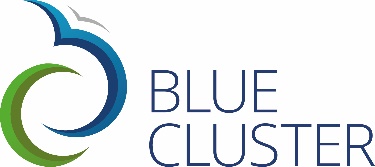 Working document – 10-pager: Industrial Research project(please note the online application form is to be completed in English)SynopsisType/DomainPartnership Why is this project needed?Readiness levelsProject approachMax. 5 work packages (excl. management & communication)Project name Acronym  Summary (Why, What and How?)  (max. 400 words)Provide a brief summary of the project. Unless in case of a well-motivated refusal, this information will be shared with the Scientific Advisory Board (SAB) and the Steering Committee.Total budget of this project? Duration of the project (in months)?Type of project (online menu)Strategic Basic Research (cSBR)Industrial research (R&D)Feasibility study Experimental development (can include ‘development on pilot scale’) (R&D)Interdisciplinary cooperative research (ICON)Collective R&D and collective dissemination of knowledge (COOCK)Domain (online menu)Coastal protection and use of mineral resourcesRenewable energy and fresh water productionMaritime connectionSustainable seafood and marine biotechnologyBlue tourismOcean pollution and waste solutionsSmart SeasEcosystem approachOrganisation (if applicable: coordinator)Company numberContact personEmail addressTelephoneType of enterprise (online menu)Small enterpriseMedium-sized enterpriseLarge enterpriseKnowledge instituteOtherWhat are you currently offering and in which market, in relation to this project? (max. 100 words)What are the innovation steps your organisation wants to achieve with this project? (max. 200 words)Your total budget in this project? What is the motivation for this project in relation to the type of project (Onderzoek)? (max. 200 words)Motivate the ambition to push the international state of the art forward with an eye to delivering a clear competitive advantageWhat is the strategic importance of the project for the consortium in terms of clients, new activities, market share, international competitiveness? ...  (max. 200 words)Explain how this project will contribute to a wider change process in the relevant area of the Blue Economy; diversification, transition to different business models or activities, breakthrough innovations etc..If relevant: actions prior to this project like previous (international) projects, feasibility studies, partnerships, …  and SUCCESSES/FAILURES this project will build upon. (max. 200 words)Please indicate previous knowledge of partners, research and/or accessible state-of-the-art. (max. 200 words.)Technology Readiness Level - begin and expected end result (online menu) (required)How will you organize your project? Clarify/Justify the (coherence of the) work packages in generic terms. (max. 400 words)Formulate one or several specific industrial research questions and describe the planned or critical research aimed at acquiring new knowledge and skills.What kind of innovation does this project want to achieve in the end ?. (max. 200 words)What new products, processes or services, or significant improvements to existing products, processes or services can be achieved through this project?Work package titleObjective/Challenge (max. 100 words)Short description of work package, including tasks per partner. (max. 400 words)Expected deliverables (D) and essential milestones (M)  (max. 100 words)Deliverables are specific products, services or results that will be delivered in this work package. Essential milestones are decisive moments indispensable for the success of this work page and progress of the project as a whole.Motivate that the partners together will be able to valorize 10 times the funding budget within a period of 5 years after the project (including employment and/or investments and/or societal impact) (max. 200 words)Confidential, but relevant information the Blue Cluster needs to know to understand the project (max. 400 words)